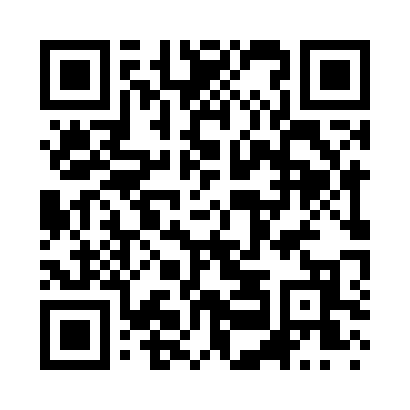 Ramadan times for Craney, Arkansas, USAMon 11 Mar 2024 - Wed 10 Apr 2024High Latitude Method: Angle Based RulePrayer Calculation Method: Islamic Society of North AmericaAsar Calculation Method: ShafiPrayer times provided by https://www.salahtimes.comDateDayFajrSuhurSunriseDhuhrAsrIftarMaghribIsha11Mon6:166:167:241:194:417:147:148:2212Tue6:146:147:221:184:417:157:158:2313Wed6:136:137:211:184:427:167:168:2414Thu6:126:127:201:184:427:167:168:2515Fri6:106:107:191:184:427:177:178:2516Sat6:096:097:171:174:437:187:188:2617Sun6:086:087:161:174:437:197:198:2718Mon6:066:067:151:174:437:197:198:2819Tue6:056:057:131:164:437:207:208:2920Wed6:046:047:121:164:447:217:218:2921Thu6:026:027:101:164:447:227:228:3022Fri6:016:017:091:164:447:227:228:3123Sat5:595:597:081:154:447:237:238:3224Sun5:585:587:061:154:457:247:248:3325Mon5:565:567:051:154:457:257:258:3326Tue5:555:557:041:144:457:257:258:3427Wed5:545:547:021:144:457:267:268:3528Thu5:525:527:011:144:457:277:278:3629Fri5:515:517:001:134:457:287:288:3730Sat5:495:496:581:134:467:287:288:3831Sun5:485:486:571:134:467:297:298:381Mon5:465:466:561:134:467:307:308:392Tue5:455:456:541:124:467:317:318:403Wed5:435:436:531:124:467:317:318:414Thu5:425:426:521:124:467:327:328:425Fri5:415:416:501:114:467:337:338:436Sat5:395:396:491:114:477:347:348:447Sun5:385:386:481:114:477:347:348:458Mon5:365:366:471:114:477:357:358:459Tue5:355:356:451:104:477:367:368:4610Wed5:335:336:441:104:477:377:378:47